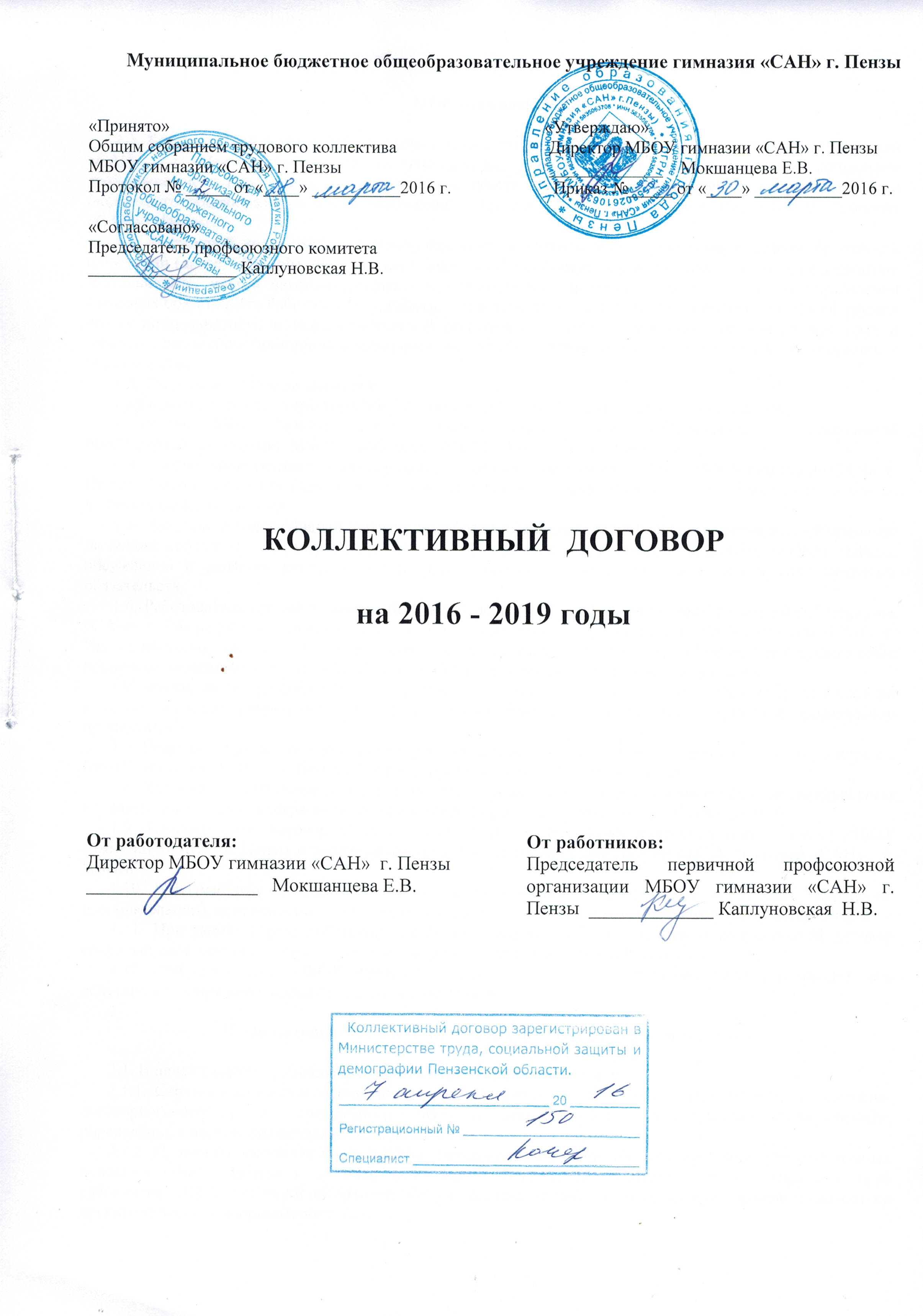 I. Общие положения1.1. Коллективный договор Муниципального бюджетного общеобразовательного учреждения гимназии «САН»  г. Пензы является нормативно-правовым актом, определяющим трудовые, социально-экономические и профессиональные отношения между Работодателем и работниками Муниципального бюджетного общеобразовательного учреждения  гимназии «САН»  г. Пензы (далее – МБОУ гимназия «САН» г. Пензы).1.2. Настоящий коллективный договор заключен в соответствии с Трудовым кодексом Российской Федерации (далее – ТК РФ), Федеральным законом «О профессиональных союзах, их правах и гарантиях деятельности», иными законодательными и нормативными правовыми актами с целью определения взаимных обязательств Работодателя и работников в лице их представителей по вопросам условий труда и его оплаты; занятости и профессиональной подготовки кадров; закрепления дополнительных прав и гарантий; реализации принципов социального партнерства и взаимной ответственности сторон за принятые обязательства.1.3. Сторонами договора являются:- работодатель в лице директора МБОУ гимназии «САН» г. Пензы (далее – Работодатель);- работники МБОУ гимназии «САН» г. Пензы, являющиеся членами Профсоюза, в лице первичной профсоюзной организации МБОУ гимназии «САН»  г. Пензы (далее - Профсоюз).1.4. Действие коллективного договора распространяется на всех работников МБОУ гимназии «САН»  г. Пензы. Стороны признают юридическое значение и правовой характер настоящего коллективного договора и обязуются его выполнить.1.5. Настоящий коллективный договор разработан и заключен равноправными сторонами добровольно на основе соблюдения норм законодательства, полномочности представителей сторон, свободы выбора, обсуждения и решения вопросов составляющих его содержание, реальности обеспечения принятых обязательств.1.6. Работодатель признает выборный комитет первичной профсоюзной организации МБОУ гимназии «САН»  г. Пензы (далее – профком) единственным представителем работников МБОУ гимназии «САН»  г. Пензы, поскольку он уполномочен представлять их интересы в области труда и связанных с трудом иных социально-экономических отношений, а также по всем условиям коллективного договора.Работники, не являющиеся членами Профсоюза, имеют право уполномочить профком представлять их интересы во взаимоотношениях с Работодателем на условиях, установленных первичной профсоюзной организацией.1.7. Основные права и обязанности сторон определены Правилами внутреннего трудового распорядка МБОУ гимназии «САН»   г. Пензы, утвержденными с учётом мнения профкома.1.8. Настоящий коллективный договор является основой для разработки и заключения индивидуальных трудовых договоров и не ограничивает права сторон при рассмотрении социальных гарантий.1.9. Коллективный договор сохраняет свое действие в случаях изменения наименования МБОУ гимназии «САН»  г. Пензы и расторжения трудового договора с директором МБОУ гимназии «САН»   г. Пензы.1.10. В случае реорганизации одной из сторон (слиянии, присоединении, разделении, выделении, преобразовании), подписавших коллективный договор, ее обязательства возлагаются на правопреемника.1.11. При смене формы собственности МБОУ гимназии «САН»  г. Пензы коллективный договор сохраняет свое действие в течение трех месяцев со дня перехода прав собственности.1.12. При ликвидации МБОУ гимназии «САН»   г. Пензы коллективный договор сохраняет свое действие в течение всего срока проведения ликвидации.II. Обязательства представителей сторон коллективного договора2.1. В целях развития социального партнёрства стороны обязуются:2.1.1. Строить свои взаимоотношения на основе принципов социального партнерства, коллективно-договорного регулирования социально-трудовых отношений, исполнять обязательства и договоренности, определённые настоящим коллективным договором.2.1.2. Проводить взаимные консультации (переговоры) по вопросам регулирования трудовых и иных непосредственно связанных с ними отношений, обеспечения гарантий социально-трудовых прав работников МБОУ гимназии «САН»  г. Пензы, совершенствования нормативной правовой базы и по другим социально значимым вопросам.2.1.3. Содействовать реализации принципа государственно-общественного управления МБОУ гимназии «САН»   г. Пензы.2.2. Работодатель обязуется:2.2.1. Повышать результативность деятельности МБОУ гимназии «САН»  г. Пензы, культуру и дисциплину труда.2.2.2. Обеспечивать полное и своевременное финансирование МБОУ гимназии «САН»  г. Пензы.2.2.3. Предоставлять работникам работу, обусловленную трудовым договором.2.2.4. Создавать безопасные условия труда, соответствующие государственным нормативным требованиям охраны труда.2.2.5. Обеспечивать работников оборудованием, инструментами, технической документацией и иными средствами, необходимыми для исполнения ими трудовых обязанностей.2.2.6. Проводить разъяснительную работу по вопросу совершенствования системы оплаты труда в МБОУ гимназии «САН»  г. Пензы.2.2.7. Обеспечивать повышение уровня реального содержания заработной платы работников МБОУ гимназии «САН»  г. Пензы и других гарантий по оплате труда, предусмотренных трудовым законодательством и иными нормативными правовыми актами, содержащими нормы трудового права.2.2.8. Создавать условия для оплаты труда работников в зависимости от их личного участия в эффективном функционировании МБОУ гимназии «САН»  г. Пензы.2.2.9. Обеспечивать работникам равную оплату за труд равной ценности, а также не допускать какой бы то ни было дискриминации - различий, исключений и предпочтений, не связанных с деловыми качествами работников.2.2.10. Выплачивать в полном размере причитающуюся работникам заработную плату в сроки, установленные коллективным договором.2.2.11. Проводить профессиональную подготовку, переподготовку и повышение квалификации работников, включая обучение новым профессиям и специальностям.2.2.12. Осуществлять обязательное социальное страхование и пенсионное страхование работников.2.2.13. Создавать условия для участия представителей Профсоюза в работе органов управления МБОУ гимназии «САН»  г. Пензы (попечительский, наблюдательный, управляющий советы и др.), в работе совещаний, заседаний и других мероприятий при рассмотрении вопросов, связанных с содержанием коллективного договора и его выполнением.2.2.14. Предоставлять профкому полную, достоверную и своевременную информацию о финансово-экономическом положении МБОУ гимназии «САН»  г. Пензы, перспективах развития, принимаемых решениях, затрагивающих социально-трудовые, экономические права и профессиональные интересы работников.2.2.15. Учитывать мнение профкома при подготовке и принятии локальных нормативных актов, приказов, распоряжений, затрагивающих права и интересы работников. Порядок учета мнения профкома при принятии локальных нормативных актов установлен ст. 372 ТК РФ.2.3. Профсоюз обязуется:2.3.1. Содействовать стабильной и эффективной работе МБОУ гимназии «САН»  г. Пензы.2.3.2. Обеспечивать контроль за соблюдением Работодателем законодательства о труде и иных актов, содержащих нормы трудового права.2.3.3. Способствовать соблюдению внутреннего трудового распорядка, дисциплины труда, укреплению морально-психологического климата в коллективе.2.3. 4. Содействовать Работодателю в урегулировании конфликтов, которые могут возникнуть из-за требований, выходящих за рамки согласованных норм коллективного договора.2.3.5. Воздерживаться от организации забастовок в период действия коллективного договора при условии выполнения Работодателем принятых обязательств.2.4. Стороны считают следующими приоритетными направлениями в совместной деятельности по реализации молодежной политики в МБОУ гимназии «САН»  г. Пензы:- проведение работы с молодежью в целях закрепления в МБОУ гимназии «САН»  г. Пензы молодых специалистов;- содействие повышению их профессиональной квалификации;- обеспечение гарантий и компенсаций работникам из числа молодежи, обучающимся в образовательных учреждениях, в соответствии с действующим законодательством Российской Федерации и коллективным договором;- организация работы по формированию и обучению резерва из числа молодежи на руководящие должности;- закрепление наставников за работниками из числа молодежи в первый год их работы в МБОУ гимназии «САН»  г. Пензы, установление наставникам доплаты за работу с ними;- обеспечение мер социальной поддержки работникам из числа молодежи, впервые поступивших на работу, установление им надбавок к заработной плате на условиях, предусмотренных локальными нормативными актами и трудовым договором;- развитие творческой активности молодежи;- обеспечение их правовой и социальной защищенности;- активизация и поддержка молодежного досуга, физкультурно-оздоровительной и спортивной работы;- содействие повышению квалификации женщин в течение первого года работы после их выхода из отпуска по уходу за ребенком.2.5. Стороны согласились, что основными формами участия работников в управлении МБОУ гимназии «САН»   г. Пензы являются:	- учет мнения профкома в случаях, предусмотренных ТК РФ и настоящим коллективным договором;	- проведение консультаций между Работодателем и профкомом по вопросам принятия локальных нормативных актов, содержащих нормы трудового права;	- получение от Работодателя и лиц его, представляющих, информации по вопросам, затрагивающим социально-трудовые, экономические права и профессиональные интересы работников;	- обсуждение с Работодателем вопросов о работе МБОУ гимназии «САН»  г. Пензы, внесение предложений по ее совершенствованию;- участие в коллективных переговорах по подготовке и принятию коллективных договоров.III. Трудовые отношения3.1. Стороны договорились о том, что:2.1.1. Трудовые отношения между работником и Работодателем возникают на основе трудового договора.3.1.2. Трудовой договор заключается в письменной форме, оформляется в двух экземплярах и хранится у каждой из сторон (ст.67 ТК РФ).3.1.3. Трудовые договоры с работниками МБОУ гимназии «САН»  г. Пензы о приеме их на работу заключаются на неопределенный срок.Заключение срочного трудового договора допускается в случаях, когда трудовые отношения не могут быть установлены на неопределенный срок с учетом характера предстоящей работы, а также в случаях, предусмотренных трудовым законодательством (ст.59К РФ).	3.1.4. Содержание трудового договора, порядок его заключения и расторжения определяются ТК РФ и другими нормативными актами.Условия трудового договора, в том числе условия оплаты труда, снижающие уровень прав и гарантий работника, установленный трудовым законодательством и настоящим коллективным договором являются недействительными.3.1.5. Трудовой договор вступает в силу со дня его подписания работником и Работодателем, если иное не установлено трудовым договором, либо со дня фактического допущения работника к работе с ведома или по поручению Работодателя или его представителя.3.1.6. Работник обязан приступить к исполнению трудовых обязанностей со дня, определенного трудовым договором. Если в трудовом договоре не оговорен день начала работы, то работник должен приступить к работе на следующий день после вступления договора в силу.Если работник не приступил к работе в день начала работы, то Работодатель имеет право аннулировать трудовой договор. Аннулированный трудовой договор считается незаключённым. Аннулирование трудового договора не лишает работника права на получение обеспечения по обязательному социальному страхованию при наступлении страхового случая в период со дня заключения трудового договора до дня его аннулирования.3.1.7. Руководитель обязан оформить трудовой договор с работником в письменной форме не позднее трёх рабочих дней со дня фактического допущения работника к работе.3.1.8. При заключении трудового договора в нем может быть предусмотрено условие об испытании работника в целях проверки его соответствия поручаемой работе. Срок испытания не может превышать трех месяцев (для руководителей и их заместителей, главных бухгалтеров и их заместителей – не более шести месяцев).3.1.9. Трудовые отношения с женщинами и лицами с семейными обязанностями в МБОУ гимназии «САН»   г. Пензы регулируются статьями 253-264 ТК РФ.3.1.10. Труд работников в возрасте до восемнадцати лет организуется в МБОУ гимназии «САН»  г. Пензы в соответствии со статьями 265-272 ТК РФ.3.1.11. Прекращение трудового договора с работником может производиться только по основаниям, предусмотренным статьями 77, ТК РФ и иными федеральными законами.3.2. Работодатель обязуется:3.2.1. Соблюдать трудовое законодательство, иные нормативные правовые акты, содержащие нормы трудового права, условия соглашений и коллективного договора.3.2.2. Ознакомить работника под роспись при приёме на работу (до подписания трудового договора) с действующими Уставом МБОУ гимназии «САН»  г. Пензы, коллективным договором, Правилами внутреннего трудового распорядка и иными локальными нормативными актами, непосредственно связанными с трудовой деятельностью работника (ст.68 ТК РФ).3.2.3. Осуществлять перевод работников на другую работу в соответствии с медицинским заключением, в порядке, установленном законодательством.3.2.4. Выплачивать в полном размере причитающуюся работникам заработную плату в сроки, установленные коллективным договором.3.2.5. Выдать работнику в день прекращения трудового договора трудовую книжку и произвести с ним расчёт (выплатить все суммы, причитающиеся работнику от Работодателя). Если работник в день увольнения не работал, то соответствующие суммы должны быть выплачены не позднее следующего дня после предъявления уволенным работником требования о расчете. В случае спора о размерах сумм, причитающихся работнику при увольнении, Работодатель обязан в вышеуказанный срок выплатить не оспариваемую им сумму.3.2.6. Уведомлять работников в письменной форме о предстоящих изменениях обязательных условий трудового договора (в том числе об изменениях размера тарифной ставки, оклада (должностного оклада), ставки заработной платы, размеров иных выплат, устанавливаемых работникам) не позднее чем за два месяца до их введения, а также своевременное заключение дополнительных соглашений об изменении условий трудового договора.3.2.7. Выплатить выходное пособие в размере среднего месячного заработка в случае прекращения трудового договора по основанию, предусмотренному пунктом 7 части первой статьи 77 ТК РФ в связи с отказом работника от продолжения работы в связи с изменением определенных сторонами условий трудового договора.3.3. Профсоюз обязуется:3.3.1. Осуществлять контроль за Работодателем в части соблюдения законодательства о труде при заключении, изменении и расторжении трудовых договоров с работниками.3.3.2. Обеспечивать защиту и представительство работников – членов Профсоюза при рассмотрении вопросов, связанных с заключением, изменением или расторжением трудовых договоров, пенсионным вопросам.IV. Гарантии при возможном высвобождении, обеспечение занятости4.1. Стороны договорились:4.1.1. Проводить анализ кадрового потенциала МБОУ гимназии «САН»  г. Пензы, в том числе возрастного состава, текучести кадров, фактической педагогической нагрузки, дефицита кадров.4.1.2. Совместно рассматривать вопросы, связанные с изменением структуры МБОУ гимназии «САН»  г. Пензы, разрабатывать планы обеспечения занятости и меры по социальной защите работников, при реорганизации, ликвидации МБОУ гимназии «САН»  г. Пензы, сокращении штатов или численности работников.4.1.3. Считать увольнение массовым в следующих случаях:- ликвидация МБОУ гимназии «САН»  г. Пензы;- сокращение численности или штата работников МБОУ гимназии «САН»  г. Пензы в количестве:  20 и более человек в течение 30 дней;  60 и более человек в течение 60 дней;100 и более человек в течение 90 дней;- увольнение 10 и более процентов работников в течение 90 календарных дней в МБОУ гимназии «САН»   г. Пензы.4.1.4. Предоставлять преимущественное право на оставление на работе при равной производительности труда и квалификации при сокращении численности или штата работников МБОУ гимназии «САН»  г. Пензы помимо категорий, предусмотренных ст. 179 ТК РФ, работникам:- с семейными обязанностями при наличии двух и более иждивенцев;- предпенсионного возраста (за два года до пенсии);- получившим профзаболевание или производственную травму;- входящим в выборные коллегиальные органы первичной профсоюзной организации, не освобожденные от основной работы (ст. 374 ТК РФ).4.1.5. Не допускать увольнения двух работников из одной семьи одновременно при проведении мероприятий по сокращению численности или штата работников.4.1.6. С письменного согласия работника Работодатель имеет право расторгнуть с ним трудовой договор до истечения срока, выплатив ему дополнительную компенсацию в размере среднего заработка работника, исчисленного пропорционально времени, оставшемуся до истечения срока предупреждения об увольнении.4.2. Работодатель обязуется:4.2.1. Обеспечивать занятость работников МБОУ гимназии «САН»  г. Пензы в соответствии с законодательством РФ с учетом их профессий, квалификации и условий трудового договора.4.2.2. Создать комиссию, которая будет заниматься вопросами высвобождения, при увольнении работников в связи с ликвидацией МБОУ гимназии «САН»  г. Пензы, сокращением численности или штата.4.2.3. Предупреждать работников о предстоящем увольнении под расписку не позднее, чем за два месяца персонально при проведении мероприятий по сокращению численности или штата работников (ст.180 ТК РФ).4.2.4. Уведомить профком не менее чем за три месяца письменно о возможном массовом сокращении работников, указать причины и категории трудящихся, которых оно может коснуться, о сроке, в течение которого намечено осуществить расторжение трудовых договоров с работниками (ст.82 ТК РФ).4.2.5. Предлагать работнику при проведении мероприятий по сокращению численности или штата работников как вакантную должность или работу, соответствующую квалификации работника, так и вакантную нижестоящую должность или нижеоплачиваемую работу, которую работник может выполнять с учётом его состояния здоровья.4.2.6. При проведении мероприятий по сокращению численности или штата работников использовать естественное сокращение рабочих мест, а именно:- ликвидировать вакансии;- уволить совместителей;- приостановить прием новых работников других профессий;- сократить численность административно-управленческого персонала и временных работников;- ограничить совмещение профессий.4.2.7. Предоставлять работникам, получившим уведомление об увольнении в связи с ликвидацией МБОУ гимназии «САН»  г. Пензы, сокращением численности или штата работников МБОУ гимназии «САН»  г. Пензы, свободное от работы время - не менее двух часов в неделю для поиска нового места работы с сохранением среднего заработка (источник финансирования – внебюджетные средства МБОУ гимназии «САН»  г. Пензы).4.2.8. Выплачивать увольняемому работнику при расторжении трудового договора в связи с ликвидацией МБОУ гимназии «САН»  г. Пензы либо сокращением численности или штата работников (пункт 1 и 2 части первой статьи 81 ТК РФ) выходное пособие в соответствии со статьёй 178 ТК РФ.	4.3. Профсоюз обязуется:4. 3.1. Обеспечивать защиту социальных гарантий работников в вопросах занятости, увольнения, предоставления льгот и компенсаций, предусмотренных действующим законодательством и настоящим коллективным договором.4.3.2. Участвовать в мероприятиях, направленных на сохранение рабочих мест и предотвращение массовых увольнений работников.4.3.3. Представлять в установленные сроки свое мотивированное мнение при расторжении Работодателем трудовых договоров с работниками – членами Профсоюза (ст. 372 ТК РФ).V. Рабочее время и время отдыха5. Стороны пришли к соглашению о том, что:	5.1. Режим рабочего времени и времени отдыха педагогических и других работников МБОУ гимназии «САН»  г. Пензы определяется Правилами внутреннего трудового распорядка, настоящим коллективным договором, а для работников, режим рабочего времени которых отличается от общих правил, установленных в МБОУ гимназии «САН»  г. Пензы, - трудовым договором (ст. 100 ТК РФ).5.2. Рабочее время – время, в течение которого работник исполнять трудовые обязанности, определяется настоящим коллективным договором, правилами внутреннего трудового распорядка, учебным расписанием, годовым календарным учебным графиком, графиком сменности, утверждаемыми Работодателем с учетом мнения профкома, а также условиями трудового договора, должностными инструкциями работников и обязанностями, возлагаемыми на них Уставом МБОУ гимназии «САН»  г. Пензы.5.3. Правила внутреннего трудового распорядка разрабатываются в соответствии с законодательством РФ, Положением об особенностях режима рабочего времени и времени отдыха педагогических и других работников образовательных учреждений, утвержденным приказом Минобрнауки России от 27 марта . № 69 «Об особенностях режима рабочего времени и времени отдыха педагогических и других работников образовательных учреждений» (зарегистрирован Минюстом России 26 июля ., регистрационный № 8110) и другими нормативными правовыми актами.5.4. В МБОУ гимназии «САН»  г. Пензы устанавливается шестидневная рабочая неделя.По графику пятидневной рабочей недели работает  начальная школа (1-4 классы).5.5. Для руководящих работников, работников из числа административно-хозяйственного, учебно-вспомогательного и обслуживающего персонала МБОУ гимназии «САН»  г. Пензы устанавливается нормальная продолжительность рабочего времени, которая не может превышать 40 часов в неделю.	5.6. Для педагогических работников в зависимости от должности и (или) специальности с учетом особенностей их труда устанавливается продолжительность рабочего времени либо нормы часов педагогической работы за ставку заработной платы на основании приказа Минобрнауки России от 22 декабря 2014 г. № 1601 «О продолжительности рабочего времени (нормах часов педагогической работы за ставку заработной платы) педагогических работников, оговариваемой в трудовом договоре» (зарегистрирован Минюстом России 4 февраля 2011 г., регистрационный № 36204).	5.7. Ставки заработной платы устанавливаются педагогическим работникам за преподавательскую работу исходя из затрат их рабочего времени в астрономических часах с учетом коротких перерывов (перемен), предусмотренных между уроками.Выполнение другой части педагогической работы педагогическими работниками, ведущими преподавательскую работу, осуществляется в течение рабочего времени, которое не конкретизировано по количеству часов.Для педагогических работников МБОУ гимназии «САН»  г. Пензы устанавливается сокращенная продолжительность рабочего времени – не более 36 часов в неделю за ставку заработной платы (ст. 333 ТК РФ).5.8. Дни недели (периоды времени, в течение которых МБОУ гимназии «САН»  г. Пензы осуществляет свою деятельность), свободные для педагогических работников, ведущих преподавательскую работу, от проведения учебных занятий по расписанию, от выполнения иных обязанностей, регулируемых графиками и планами работы, педагогический работник вправе использовать по своему усмотрению, в т.ч. для повышения квалификации, самообразования, подготовки к занятиям и т.п.5.9. Неполный рабочий день (смена) или неполная рабочая неделя устанавливается как при приеме на работу, так и впоследствии в следующих случаях:- по соглашению между работником и Работодателем;- по просьбе беременной женщины, одного из родителей (опекуна, попечителя), имеющего ребенка в возрасте до четырнадцати лет (ребенка-инвалида в возрасте до восемнадцати лет), а также лица, осуществляющего уход за больным членом семьи в соответствии с медицинским заключением.При работе на условиях неполного рабочего времени оплата труда работника производится пропорционально отработанному им времени или в зависимости от выполненного им объема работ.Работа на условиях неполного рабочего времени не влечет для работников каких-либо ограничений продолжительности ежегодного основного оплачиваемого отпуска, исчисления трудового стажа и других трудовых прав.5.10. При выполнении отдельных видов работ, когда работниками не может быть соблюдена установленная в МБОУ гимназии «САН»  г. Пензы ежедневная или еженедельная продолжительность рабочего времени, допускается введение суммированного учета рабочего времени с тем, чтобы продолжительность рабочего времени за учетный период (месяц, квартал и другие периоды) не превышала нормального числа рабочих часов. Учетный период не может превышать один год, а для учета рабочего времени работников, занятых на работах с вредными и (или) опасными условиями труда, - три месяца.5.11. Привлечение работников МБОУ гимназии «САН»  г. Пензы к работе в выходные и нерабочие праздничные дни допускается только в случаях, предусмотренных ст.113 Трудового кодекса РФ, с их письменного согласия по письменному распоряжению Работодателя и с учётом мнения профкома.5.12. Работники могут привлекаться к сверхурочным работам в случаях, предусмотренных ст. 99 ТК РФ, только с их письменного согласия с учетом ограничений и гарантий, предусмотренных для работников в возрасте до 18 лет, инвалидов, беременных женщин, женщин, имеющих детей в возрасте до трех лет.Сверхурочные работы не должны превышать для каждого работника 4 часов в течение двух дней подряд и 120 часов в год.5.13. Время осенних, зимних и весенних каникул, а также время летних каникул, не совпадающее с ежегодными оплачиваемыми основными и дополнительными отпусками работников (далее - каникулярный период), является рабочим временем педагогических и других работников МБОУ гимназии «САН»  г. Пензы.Для педагогических работников в каникулярное время, не совпадающее с очередным отпуском, может быть с их согласия установлен суммированный учет рабочего времени в пределах месяца.5.14. Режим рабочего времени учебно-вспомогательного и обслуживающего персонала в каникулярный период определяется в пределах времени, установленного по занимаемой должности. Указанные работники в установленном законодательством порядке могут привлекаться для выполнения хозяйственных работ, не требующих специальных знаний.	5.15. Работник с письменного согласия наряду со своей основной работой, обусловленной трудовым договором, может выполнять в МБОУ гимназии «САН»  г. Пензы дополнительную работу по другой профессии (должности) или исполнять обязанности временно отсутствующего работника без освобождения от своей основной работы с дополнительной оплатой за выполненную работу как за совмещение профессий (должностей) или расширения зон обслуживания, или исполнение обязанностей временно отсутствующего работника.5.16. Работа педагогических работников по совместительству регулируется постановлением Министерства труда и социального развития Российской Федерации от 30 июня . № 41 «Об особенностях работы по совместительству педагогических, медицинских, фармацевтических работников и работников культуры» (зарегистрировано Минюстом России 7 августа ., регистрационный № 4963).5.17. Периоды отмены учебных занятий (образовательного процесса) для обучающихся, воспитанников по санитарно-эпидемиологическим, климатическим и другим основаниям являются рабочим временем педагогических и других работников образовательного учреждения.5.18. Ежегодные отпуска с сохранением места работы (должности) и среднего заработка предоставляются работникам, как правило, по окончании учебного года в летний период.5.19. Отпуск за первый год работы предоставляется работникам по истечении шести месяцев непрерывной работы, за второй и последующие годы работы – в соответствии с графиком отпусков. Отдельным категориям работников при производственной возможности отпуск предоставляется и до истечения шести месяцев (ст.122 ТК РФ).5.20. График отпусков, утверждается с учетом мнения профкома не позднее чем за две недели до наступления календарного года.Изменение графика отпусков Работодателем может осуществляться с согласия работника и с учётом мнения профкома.	5.21. При предоставлении ежегодного отпуска педагогическим работникам за первый год работы в каникулярный период, в том числе до истечения шести месяцев работы, его продолжительность должна соответствовать установленной для этих должностей продолжительности и оплачиваться в полном размере.Исчисление продолжительности отпуска пропорционально проработанному времени осуществляется только в случае выплаты денежной компенсации за неиспользованный отпуск при увольнении работника.5.22. Отзыв работника из отпуска осуществляется по письменному распоряжению Работодателя только с согласия работника. При этом денежные суммы, приходящиеся на дни неиспользованного отпуска, направляются на выплату текущей заработной платы за время работы, а при предоставлении дней отпуска в другое время средний заработок для их оплаты определяется в установленном порядке.По соглашению сторон трудового договора при наличии финансовых возможностей, а также возможностей обеспечения работой денежные суммы, приходящиеся на часть неиспользованного отпуска, превышающую 28 календарных дней, могут быть предоставлены в виде компенсации за неиспользованный отпуск (ст. 126 ТК РФ).5.23. Ежегодный отпуск должен быть перенесен на другой срок по соглашению между работником и работодателем в случаях, предусмотренных статьями 124-125 ТК РФ, в том числе, если работнику своевременно не была произведена оплата за время этого отпуска, либо работник был предупрежден о времени начала отпуска позднее чем за две недели до его начала.При переносе отпуска и выборе новой даты начала отпуска учитываются пожелания работника.5.24. Педагогическим работникам МБОУ гимназии «САН»  г. Пензы – директору, его заместителям, преподавателю-организатору ОБЖ, старшему вожатому, учителю, учителю-логопеду, учителю-дефектологу, воспитателю, педагогу-психологу, педагогу дополнительного образования, мастеру производственного обучения, социальному педагогу, педагогу-библиотекарю, педагогу-организатору, методисту ежегодный оплачиваемый отпуск предоставляется продолжительностью 56 календарных дней.	Продолжительность ежегодного основного оплачиваемого отпуска другим категорий работников МБОУ гимназии «САН»  г. Пензы составляет 28 календарных дней.	5.25. Педагогическим работникам по их просьбе не реже чем через каждые 10 лет непрерывной преподавательской работы может предоставлять длительный отпуск сроком до года, порядок и условия предоставления которого определяется учредителем и (или) Уставом МБОУ гимназии «САН»  г. Пензы.	5.26. Работникам, занятым на работах с вредными и (или) опасными условиями труда, работникам с ненормированным рабочим днем, предоставляются ежегодные дополнительные оплачиваемые отпуска. Перечень работ, профессий и должностей, по которым предоставляются дополнительные оплачиваемые отпуска, утверждается с учётом мнения профкома.5.27. Отпуска без сохранения заработной платы предоставляется работникам МБОУ гимназии «САН»  г. Пензы в соответствии со ст.128 ТК РФ.5.28. Работникам предоставляются дополнительные оплачиваемые отпуска за счет внебюджетных средств МБОУ гимназии «САН»  г. Пензы в случаях:- бракосочетания работника - продолжительностью _2_ календарных дня;- рождения ребенка - продолжительностью _1_ календарный день;- смерти близких родственников (родители, супруги, дети) - продолжительностью _3_ календарных дня;- бракосочетания детей работника - продолжительностью _2_ календарных дня;- имеющим детей в возрасте до 12 лет – 1 сентября.VI. Оплата и нормы труда6.1. В области оплаты труда стороны договорились:6.1.1. Выплачивать заработную плату дважды в месяц _5_ и _20_ числа каждого месяца в денежной форме в рублях. Заработная плата перечисляется на указанный работником счёт в банке.6.1.2. Извещать работников при выплате заработной платы, причитающейся им за соответствующий период, в письменной форме расчетным листком о ее составных частях, размерах иных сумм, начисленных работнику, в том числе денежной компенсации за нарушение работодателем установленного срока соответственно выплаты заработной платы, оплаты отпуска, выплат при увольнении и (или) других выплат, причитающихся работнику, размерах и основаниях произведенных удержаний, а также об общей денежной сумме, подлежащей выплате (ст. 136 ТК РФ).6.1.3. Устанавливать в МБОУ гимназии «САН»  г. Пензы систему оплаты и стимулирования труда, в том числе повышение оплаты за работу в ночное время, выходные и праздничные дни, сверхурочную работу и в других случаях, с соблюдением процедуры учета мнения профкома (ст. 372 ТК РФ).6.1.4. Учитывать в Положении о системе оплаты труда работников МБОУ гимназии «САН»  г. Пензы (далее – Положение о системе оплаты труда) принципы организации и осуществления оплаты труда, предусмотренные Положением о системе оплаты труда работников муниципальных образовательных учреждений города Пензы (Постановление Главы Администрации города Пензы от 27.03.2009 № 464 «Об утверждении Положения о системе оплаты труда работников муниципальных образовательных учреждений города Пензы» с последующими изменениями).6.1.5. Система оплаты труда МБОУ гимназии «САН»  г. Пензы включает:- базовые оклады (ставки) специалистов (педагогических работников, специалистов из числа учебно-вспомогательного и обслуживающего персонала), технических исполнителей, рабочих;- расчетный должностной оклад директора;- ставки по рабочим должностям в соответствии с квалификационными разрядами;- систему повышающих коэффициентов (у педагогических работников) в зависимости от уровня образования; стажа; квалификационной категории (коэффициенты квалификации); специфики работы (коррекционные классы, группы), уровня управления (для руководителей структурных подразделений) и т.п.;- компенсационные выплаты;- доплаты за дополнительный объем работы;- доплаты за вредные условия труда (учитель информатики);- стимулирующие выплаты.6.1.6. Самостоятельно определять в соответствии с действующим законодательством перечень (конкретные наименования) и размеры выплат компенсационного характера, а также доплат за дополнительный объем работы в пределах средств, выделенных на оплату труда работников МБОУ гимназии «САН»   г. Пензы. Размер доплат конкретному работнику за дополнительный объем работы верхним пределом не ограничивается.6.1.7. Осуществлять оплату труда работников в ночное время (с 22 часов до 6 часов) в размере 35 процентов часовой тарифной ставки (части оклада (должностного оклада), рассчитанного за час работы) за каждый час работы в ночное время.6.1.8. Производить доплату работникам за совмещение профессий (должностей), расширение зон обслуживания, увеличение объема работы или исполнение обязанностей временно отсутствующего работника без освобождения от работы, определенной трудовым договором.Размер доплаты устанавливается по соглашению сторон трудового договора с учётом содержания и (или) объёма дополнительной работы.6.1.9. Устанавливать работникам в целях их поощрения за выполненную работу следующие выплаты стимулирующего характера:- за интенсивность и высокие результаты работы;- за качество выполняемых работ;- премиальные выплаты по итогам работы.6.1.10. Выплачивать стимулирующие выплаты в соответствии с Положением о системе стимулирования труда работников МБОУ гимназии «САН»  г. Пензы в пределах утвержденных бюджетных ассигнований на оплату труда работников МБОУ гимназии «САН»  г. Пензы, а также средств от приносящей доход деятельности, направленных МБОУ гимназии «САН»  г. Пензы на оплату труда работников.6.1.11. Возлагать на педагогического работника МБОУ гимназии «САН»  г. Пензы с его согласия функции классного руководителя по организации и координации воспитательной работы с обучающимися в классе.При недостаточном количестве педагогических работников или при отсутствии желания у отдельных из них выполнять работу по классному руководству эти обязанности могут возлагаться на одного педагогического работника с его согласия в двух классах, в том числе временно в связи с болезнью педагогического работника, с выплатой вознаграждения за эту дополнительную работу в каждом классе.Обязанности по классному руководству могут также возлагаться на работников из числа руководящих и других работников МБОУ гимназии «САН»  г. Пензы.6.1.12. Оказывать материальную помощь работникам в следующих случаях:- в случае смерти близких родственников (супруг, супруга, отец, мать, дети);- при праздновании юбилея (женщины – 50, 55 лет, мужчины – 50, 60 лет);- в связи с продолжительной болезнью работника (более двух месяцев);- в случае причинения вреда здоровью и имуществу работника вследствие чрезвычайных ситуаций природного и техногенного характера.6.1.13. Производить оплату отпуска не позднее чем за 3 дня до его начала.6.1.14. Производить удержания из заработной платы работника для погашения его задолженности только в случаях и размерах, предусмотренных статьями 137-138 ТК РФ и иными федеральными законами. При этом заработная плата, причитающаяся работнику, должна быть не менее 50 % с учетом всех удержаний.6.1.15. Оплату труда работникам производить как за сверхурочную работу в тех случаях, когда переработка рабочего времени ими осуществлялась вследствие неявки сменяющего работника или родителей и выполнялась за пределами рабочего времени, установленного графиками работы.За первые два часа работы сверхурочную работу оплачивать не менее чем в полуторном размере, за последующие часы - не менее чем в двойном размере. По желанию работника сверхурочная работа вместо повышенной оплаты может быть компенсирована предоставлением дополнительного времени отдыха, но не менее времени, отработанного сверхурочно.6.1.16. Оплачивать работу в выходные и нерабочие праздничные дни в случаях, предусмотренных ТК РФ не менее чем в двойном размере:	- работникам, труд которых оплачивается по дневным и часовым ставкам, - в размере не менее двойной или часовой ставки;	- работникам, получающим месячный оклад, - в размере не менее одинарной дневной или часовой ставки сверх оклада, если работа в выходной и нерабочий праздничный день производилась в пределах месячной нормы рабочего времени, и в размере не менее двойной часовой или дневной ставки сверх оклада, если работа производилась сверх месячной нормы.	По желанию работника, работавшего в выходной или нерабочий праздничный день, ему может быть предоставлен другой день отдыха. В этом случае работа в нерабочий праздничный день оплачивается в одинарном размере, а день отдыха оплате не подлежит.6.2. Гарантии и компенсации:6.2.1. Работникам, направленным на обучение работодателем или поступившим самостоятельно в образовательные учреждения, имеющие государственную аккредитацию, Работодатель предоставляет дополнительные отпуска с сохранением среднего заработка в случаях и размерах, предусмотренных ст. 173-177 ТК РФ.6.2.2. В целях обеспечения социальных гарантий работников Работодатель осуществляет:- выплату без задержек работникам пособий по государственному социальному страхованию;– выполнение Федерального закона от 1 апреля 1996 г. № 27-ФЗ «Об индивидуальном (персонифицированном) учете в системе государственного пенсионного страхования».6.2.3. Родителям (опекуну, попечителю) для ухода за детьми-инвалидами и инвалидами с детства до достижения ими возраста восемнадцати лет могут предоставляться по их письменному заявлению четыре дополнительных оплачиваемых выходных дня в месяц, которые могут быть использованы одним из указанных лиц либо разделены ими между собой. Оплата каждого дополнительного выходного дня производится в размере и порядке в соответствии с законодательством РФ.6.3. Работодатель обязуется:6.3.1. Возместить работникам материальный ущерб, причиненный в результате незаконного лишения их возможности трудиться в случаях, предусмотренных статьёй 234 ТК РФ, приостановки работы в порядке, предусмотренном статьёй 142 ТК РФ, в размере неполученной заработной платы.6.3.2. При нарушении установленного срока выплаты заработной платы, оплаты отпуска, выплат при увольнении и других выплат, причитающихся работнику, в том числе в случае приостановки работы, выплатить эти суммы с уплатой процентов (денежной компенсации) в размере не ниже 1/300 действующей в это время ставки рефинансирования Центрального банка РФ от невыплаченных в срок сумм за каждый день задержки начиная со следующего дня после установленного срока выплаты по день фактического расчёта включительно.6.3.3. Сохранять за работниками, участвовавшими в забастовке из-за невыполнения настоящего коллективного договора, Отраслевого, Областного и городского соглашений по вине Работодателя или органов власти, заработную плату в полном размере.6.3.4. Производить индексацию заработной платы в порядке, установленном трудовым законодательством и иными нормативными правовыми актами, содержащими нормы трудового права.6.4. Работодатель несет ответственность за задержку выплаты заработной платы и других выплат работникам МБОУ гимназии «САН»  г. Пензы в соответствии со статьями 142, 236 ТК РФ.6.5. Профсоюз обязуется:6.5.1. Осуществлять контроль за Работодателем в части соблюдения норм трудового законодательства при установлении Работодателем системы оплаты труда работников.6.5.2. Участвовать в соответствии с трудовым законодательством в разработке локальных нормативных актов МБОУ гимназии «САН»  г. Пензы, регламентирующих вопросы оплаты труда работников, и осуществлять контроль по их реализации.6.5.3. Проводить дополнительные консультации с Работодателем с целью урегулирования разногласий по проектам локальных нормативных актов в части оплаты труда работников.VII. Охрана труда7.1. Рассматривая охрану труда и здоровья работников МБОУ гимназии «САН»  г. Пензы в качестве одного из приоритетных направлений деятельности стороны договорились:7.1.1. Организовывать совместные действия по обеспечению требований охраны труда, предупреждению производственного травматизма и профессиональных заболеваний.7.1.2. Заключать Соглашения по охране труда и разрабатывать план мероприятий по выполнению комплекса предусмотренных организационных, технических и экологических мероприятий по охране труда.7.1.3. На паритетной основе создать комиссию по охране труда. Организовать обучение членов комиссии и обеспечить комиссию нормативными и справочными материалами по охране труда, правилами, инструкциями, журналами инструктажа и другими материалами за счет средств МБОУ гимназии «САН»   г. Пензы.7.1.4. Проводить проверки условий и охраны труда на рабочих местах и информировать работников о результатах указанных проверок.7.1.5. Осуществлять контроль за выполнением требований по охране труда и Соглашением по охране труда.7.1.6. Избрать уполномоченного по охране труда на срок полномочий профкома для осуществления общественного контроля в форме обследования и (или) наблюдения за состоянием условий и охраны труда на рабочих местах в МБОУ гимназии «САН»  г. Пензы, за ходом выполнения мероприятий по охране труда, предусмотренных коллективным договором или соглашением по охране труда.Работодатель обязуется обеспечить:7.2.1. Безопасность работников при эксплуатации здания МБОУ гимназии «САН»  г. Пензы, сооружений, оборудования, применяемых в деятельности МБОУ гимназии «САН»  г. Пензы инструментов, сырья и материалов.7.2.2. Разработку и утверждение правил и инструкций по охране труда для работников с учетом мнения профкома.7.2.3. Проведение инструктажа по охране труда и проверки знаний требований охраны труда, обучение безопасным методам и приемам выполнения работ и оказания первой помощи пострадавшим.7.2.4. Проведение проверки знаний работников МБОУ гимназии «САН»  г. Пензы по охране труда на начало учебного года. Лица, не прошедшие в установленном порядке обучение и инструктаж по охране труда и проверку знаний требований охраны труда, к работе не допускаются.7.2.5. Прохождение бесплатных обязательных предварительных и периодических медицинских осмотров (обследований) работников, а также внеочередных медицинских осмотров (обследований) работников по их просьбам в соответствии с медицинским заключением с сохранением за ними места работы (должности) и среднего заработка.Перечень работ, профессий и должностей, при занятии которых работники подлежат предварительным и периодическим медицинским осмотрам, утверждается с учётом мнения профкома.7.2.6. Проведение специальной оценки рабочих мест по условиям труда с включением представителей Профсоюза в состав комиссии по проведению специальной оценки.7.2.7. Информирование работников об условиях и охране труда на рабочих местах, в том числе о результатах специальной оценки условий труда в МБОУ гимназии «САН»  г. Пензы, о существующем риске повреждения здоровья и полагающихся им компенсациях и средствах индивидуальной защиты.7.2.8. Гарантии и льготы работникам, занятым на работах с вредными и (или) опасными условиями труда. Установить работникам, условия труда которых признаны вредными и (или) опасными, компенсационные выплаты в размере 12% от базового оклада.7.2.9. Контроль за состоянием условий и охраны труда на рабочих местах, а также за правильностью применения работниками средств индивидуальной защиты.7.2.10. Сохранение места работы (должности) и среднего заработка за работниками МБОУ гимназии «САН»  г. Пензы на время приостановления работ органами государственного надзора и контроля за соблюдением трудового законодательства вследствие нарушения требований охраны труда не по вине работника (ст. 220 ТК РФ).7.2.11. Предоставление работнику другой работы в случае его отказа от работы при возникновении опасности для его жизни и здоровья вследствие невыполнения Работодателем нормативных требований по охране труда на время устранения такой опасности либо выплатить возникший по этой причине простой в размере среднего заработка.7.2.12. Своевременное проведение расследования несчастных случаев на производстве в соответствии с действующим законодательством и их учет.7.2.13. Допуск представителей органов общественного контроля, в том числе технических инспекторов труда и членов комиссий по охране труда Профсоюза, уполномоченных по охране труда в целях проведения проверок условий и охраны труда в МБОУ гимназии «САН»  г. Пензы. В случае выявления ими нарушения прав работников на здоровые и безопасные условия труда Работодатель принимает меры к их устранению.	7.1.14. Условия и охрану труда женщин, в том числе:- осуществить комплекс мероприятий по выводу женщин с тяжелых физических работ и работ с вредными и (или) опасными условиями труда;-выделить рабочие места исключительно для труда беременных женщин, нуждающихся в переводе на легкую работу; - выполнить мероприятия по механизации ручных и тяжелых физических работ в целях внедрения новых норм предельно допустимых нагрузок для женщин.7.1.15. Условия труда молодежи, в том числе:- исключить использование труда лиц в возрасте до 18 лет на тяжелых физических работах и работах с вредными и (или) опасными условиями труда;- по просьбе лиц, обучающихся без отрыва от производства, установить индивидуальные режимы труда.7.2. Работодатель осуществляет финансирование мероприятий по улучшению условий и охраны труда в размере не менее 0,2 процента от суммы затрат на оказание услуг.7.3. Профсоюз обязуется:7.3.1. Осуществлять общественный контроль за соблюдением законодательных и иных нормативных актов по труду, предоставлять информацию о выполнении предусмотренных законодательством норм труда.7.3.2. Участвовать в составе комиссии в проведении экспертизы по специальной оценке условий труда.7.3.3. Принимать участие в расследовании несчастных случаев на производстве и профессиональных заболеваний.7.4. Работники обязуются:7.4.1. Соблюдать требования охраны труда, правила и инструкции по охране труда.7.4.2. Правильно применять средства индивидуальной и коллективной защиты.7.4.3. Проходить инструктаж по охране труда, стажировку на рабочем месте, проверку знаний требований охраны труда, обучение оказанию первой помощи при несчастных случаях.7.4.4. Проходить обучение безопасным методам и приемам выполнения работ по охране труда.7.4.5. Немедленно извещать своего непосредственного или вышестоящего руководителя о любой ситуации, угрожающей жизни и здоровью людей, о каждом несчастном случае, происшедшем в МБОУ гимназии «САН»  г. Пензы, или об ухудшении состояния своего здоровья, в том числе о проявлении признаков острого профессионального заболевания (отравления).7.4.6. Проходить обязательные предварительные (при поступлении на работу) и периодические медицинские осмотры (обследования).VIII. Профессиональная подготовка, переподготовкаи повышение квалификации работников8.1. Стороны пришли к соглашению в том, что:8.1.1. Работодатель определяет необходимость профессиональной подготовки и переподготовки кадров для нужд МБОУ гимназии «САН»  г. Пензы.8.1.2. Работодатель с учетом мнения профкома определяет формы профессиональной подготовки, переподготовки и повышения квалификации работников, перечень необходимых профессий и специальностей на каждый учебный год с учетом перспективы развития МБОУ гимназии «САН»  г. Пензы.8.2. Работодатель обязуется:8.2.1. Организовывать профессиональную подготовку, переподготовку и повышение квалификации работников (в разрезе специальности).8.2.2. Повышать квалификацию педагогических работников не реже чем один раз в три года.8.2.3. В случае высвобождения работников и одновременного создания рабочих мест осуществлять опережающее обучение высвобождаемых работников для трудоустройства на новых рабочих местах.8.2.4. В случае направления работника для повышения квалификации сохранять за ним место работы (должность), среднюю заработную плату по основному месту работы и, если работник направляется для повышения квалификации в другую местность, определить ему командировочные расходы (суточные, проезд к месту обучения и обратно, проживание) в порядке и размерах, предусмотренных для лиц, направляемых в служебные командировки (ст. 187 ТК РФ).8.2.5. Организовывать проведение аттестации педагогических работников в соответствии с Порядком аттестации педагогических работников государственных и муниципальных образовательных учреждений, утвержденным приказом Министерства образования и науки Российской Федерации от 7 апреля 2014 года № 276.8.2.6. Устанавливать педагогическому работнику квалификационную категорию со дня принятия аттестационной комиссией решения о соответствии уровня его квалификации требованиям, предъявляемым к первой (высшей) квалификационной категории независимо от даты принятия распорядительного акта органа исполнительной власти субъекта Российской Федерации, осуществляющего управление в сфере образования. С этой же даты производить работнику оплату труда с учетом установленной квалификационной категории.8.2.7. Учитывать срок действия квалификационной категории, установленной педагогическим работникам в соответствии с Порядком аттестации педагогических работников государственных и муниципальных образовательных учреждений при выполнении ими педагогической работы в следующих случаях:8.2.8. Производить оплату труда педагогических работников в течение срока действия квалификационной категории, установленной педагогическим работникам в соответствии с Порядком аттестации педагогических работников государственных и муниципальных образовательных учреждений при выполнении ими педагогической работы в следующих случаях:- при работе в должности, по которой установлена квалификационная категория, независимо от преподаваемого предмета (дисциплины), типа и вида образовательного учреждения;- при возобновлении работы в должности, по которой установлена квалификационная категория, независимо от перерывов в работе;- с учётом имеющейся квалификационной категории за выполнение педагогической работы по должности с другим наименованием, по которой не установлена квалификационная категория, в случаях, предусмотренных в пункте 8.2.7.8.2.9. В целях материальной поддержки педагогических работников, у которых в период нахождения в отпуске по уходу за ребенком до исполнения им возраста трех лет истек срок действия квалификационной категории, производить оплату труда им с учетом имевшейся квалификационной категории на период подготовки к аттестации для установления соответствия их требованиям, предъявляемым к квалификационной категории и ее прохождения, но не более чем на один год после выхода из указанного отпуска.8.3. Стороны договорились, что педагогические работники в связи с истечением срока действия квалификационной категории имеют право обратиться в аттестационную комиссию Пензенской области о продлении срока действия квалификационной категории, но не более чем на 1 год в случаях:- временной нетрудоспособности (непрерывной) - свыше 2-х месяцев;- нахождения в длительном отпуске до 1 года в соответствии с п. 4 ст. 47 ФЗ «Об образовании в Российской Федерации»;- возобновления педагогической работы после ее прекращения в связи с ликвидацией образовательного учреждения или ухода на пенсию, независимо от ее вида;- по состоянию здоровья при наличии справки МСЭ.IX. Социальные гарантии, льготы, компенсации9.1. Социальная защита работников на страховых принципах:9.1.1. Работодатель обязуется:- обеспечивать права работников на обязательное социальное страхование и осуществляет обязательное социальное страхование работников в порядке, установленном законодательством РФ;	- своевременно перечислять страховые взносы в пенсионный фонд и фонд социального страхования в размерах, определенных законодательством РФ,	- своевременно оформлять впервые поступающим на работу страховое свидетельство Государственного пенсионного страхования;	- обеспечить сохранность архивных документов, дающих право работникам на оформление пенсии, инвалидности, получение дополнительных льгот и т.д.	9.1.2. Профсоюз обязуется:	- осуществлять контроль за своевременным перечислением страховых взносов в пенсионный фонд и фонд социального страхования;	- осуществлять контроль за своевременностью и достоверностью предоставляемых Работодателем в органы Пенсионного фонда сведений о стаже и заработке застрахованных членов Профсоюза;	- контролировать сохранность архивных документов, дающих право работникам на оформление пенсии, инвалидности, получение дополнительных льгот и т.д. гимназии «САН»  № . Пензы:9.2.1. Работодатель обязуется:- планировать средства на оплату обязательных периодических медосмотров работающих 1 раз в год;- выплачивать средний заработок работникам, направляемым на медицинское обследование, на время его проведения;	- проводить работу по выявлению и устранению неблагоприятных для здоровья работающих условий;- организовать отчетность за состоянием охраны здоровья работающих;- планировать денежные средства для выплаты материальной помощи работникам в случаях, указанных в п. 6.1.12.	9.2.2. Профсоюз обязуется:- контролировать выделение средств 1 раза в год на оплату обязательных периодических медосмотров работающих, своевременность и правильность сохранения среднего заработка по месту работы работникам, направленным на медицинское обследование в соответствии с трудовым законодательством на весь период его проведения;- периодически анализировать состояние временной нетрудоспособности в коллективе, причины трудопотерь и болезни, ставить перед Работодателем и коллективом задачи по их предупреждению;- содействовать членам Профсоюза в приобретении санаторно-курортных путёвок;- контролировать выделение денежных средств для выплаты материальной помощи работникам в случаях, указанных в п. 6.1.12.9.3. Организация культурно-массовой работы и содействие укреплению семьи:	9.3.1. Работодатель обязуется:- выделять профкому средства из внебюджетного фонда на проведение культурно-массовой и физкультурно-спортивной работы среди работающих и членов их семей;- оказывать всяческую поддержку работающим женщинам и лицам с семейными обязанностями в регулировании их труда в соответствии со статьями 253-264 Трудового кодекса РФ.	9.3.2. Профсоюз обязуется:- организовывать культурно-массовые и физкультурно-спортивные мероприятия среди работающих и членов их семей;- информировать работников о расходовании средств на культурно-массовую, оздоровительную и спортивную работу;	- оказывать содействие работникам в организации оздоровления детей в каникулярный период;	- выделять денежные средства на новогодние подарки для членов Профсоюза;- обеспечивать защиту социальных гарантий работающих женщин и лиц с семейными обязанностями;- организовывать чествование ветеранов войны и труда, поздравления членов Профсоюза с праздниками, днями рождениями и т.д.9.4. Работодатель и Профсоюз оказывают содействие работникам, пожелавшим принять участие в жилищных программах, реализуемых на территории Пензенской области.X. Гарантии профсоюзной деятельности10.1. Права и гарантии деятельности Профсоюза и профкома МБОУ гимназии «САН»  г. Пензы определяются Трудовым кодексом РФ, федеральными законами «О профессиональных союзах, их правах и гарантиях деятельности» (в части не противоречащей Трудовому кодексу РФ), «Об общественных объединениях» (в части не противоречащей Трудовому кодексу РФ), Уставом профсоюза работников народного образования и науки РФ, Генеральным соглашением между общероссийскими объединениями профсоюзов, общероссийскими объединениями работодателей и Правительством РФ, Отраслевым тарифным соглашением по учреждениям образования, Соглашением о социальном партнёрстве между Министерством образования и науки Пензенской области и Пензенской областной организацией профсоюза работников народного образования и науки, Соглашением о социальном партнёрстве между Управлением образования города Пензы и Пензенской городской организацией профсоюза работников народного образования и науки, настоящим коллективным договором.10.2. Стороны договорились:10.2.1. Не допускать ограничения гарантированных законом социально-трудовых и иных прав и свобод, принуждения, увольнения или иной формы воздействия в отношении любого работника в связи с его членством в Профсоюзе или профсоюзной деятельностью.	10.2.2. В целях создания условий деятельности Профсоюза Работодатель предоставляет Профсоюзу в бесплатное пользование помещение для проведения заседаний профкома, хранения документов, возможность размещения информации в доступном для всех работников месте, а также оргтехнику и средства связи.10.2.3. Работа в качестве председателя первичной профсоюзной организации МБОУ гимназии «САН»  г. Пензы и в составе членов профкома признается социально значимой для деятельности МБОУ гимназии «САН»  г. Пензы и принимается во внимание при поощрении работников.Работодатель за счёт средств МБОУ гимназии «САН»  г. Пензы производит председателю первичной профсоюзной организации МБОУ гимназии «САН»  г. Пензы за осуществление уставной деятельности доплату как за работу не входящую в должностные обязанности в соответствии с частью седьмой статьи 377 Трудового кодекса РФ. 10.2.4. Работники, входящие в состав профсоюзных органов, не могут быть подвергнуты дисциплинарному взысканию (за исключением увольнения в качестве дисциплинарного взыскания) без предварительного согласия профкома, председатель (заместитель) и члены профсоюзных органов МБОУ гимназии «САН»  г. Пензы - без предварительного учета мотивированного мнения комитета Пензенской городской организации Профсоюза.Перевод указанных профсоюзных работников на другую работу по инициативе Работодателя не может производиться без предварительного согласия профкома МБОУ гимназии «САН»  г. Пензы.	10.2.5. Увольнение членов профкома по инициативе Работодателя допускается помимо соблюдения общего порядка увольнения работников с соблюдением мотивированного мнения профкома, а председателя Профсоюза - с согласия комитета Пензенской городской организации Профсоюза.	10.2.6. Работодатель освобождает от работы с сохранением среднего заработка председателя и членов профкома, уполномоченного Профсоюза по охране труда на время участия в качестве делегатов созываемых Профсоюзом съездов, конференций, время краткосрочной учебы, а также для участия в выборных органах Пензенской городской организации Профсоюза, проводимых ею семинарах, совещаниях и других мероприятиях.10.2.7. Работодатель при наличии письменных заявлений работников, являющихся членами Профсоюза, ежемесячно бесплатно перечисляет по безналичному расчету на счет Пензенской городской организации профсоюза работников народного образования и науки профсоюзные взносы в размере 1 % от заработной платы работника.Членские профсоюзные взносы перечисляются на счет первичной профсоюзной организации в день выплаты заработной платы. Работодатель и лица, его представляющие, не имеют права задерживать перечисление указанных средств.	10.3. Лица, нарушившие права Профсоюза, несут ответственность в соответствии со ст. 378 ТК РФ и ст. 30 Федерального закона от 12.01.1996 № 10-ФЗ «О профессиональных союзах, их правах и гарантиях деятельности».XI. Заключительные положения11.1. Дополнения и изменения в течение срока действия коллективного договора принимаются только по взаимному согласию сторон в порядке, установленном законодательством РФ.Пересмотр обязательств коллективного договора не может приводить к снижению уровня социально-экономического положения работников МБОУ гимназии «САН»  г. Пензы.11.2. С инициативой по внесению изменений и дополнений может выступать любая сторона.11.3. Сторона, выступающая с инициативой по внесению изменений и дополнений, уведомляет письменно другую сторону не позднее чем за семь дней с указанием причин, вызвавших эти изменения и дополнения.11.4. Внесение дополнений и изменений в коллективный договор производится на общем собрании работников.В случаях, когда собрание отклонит часть предложений об изменении тех или иных пунктов коллективного договора, допускается принятие собранием согласованной части изменений с поручением комиссии продолжить работу по обсуждению, доработке и принятию решений по спорным предложениям.11.5 Спорные вопросы решаются в порядке, определенном для разрешения коллективных трудовых споров.11.6. Контроль за выполнением коллективного договора осуществляется сторонами коллективного договора с подтверждением соответствующими документами.11.7. Ежегодно стороны отчитываются о выполнении обязательств коллективного договора на общем собрании трудового коллектива.11.8. Представители сторон, уклоняющиеся от участия в коллективных переговорах по заключению, изменению коллективного договора или неправомерно отказавшиеся от подписания согласованного коллективного договора, а также лица, виновные в непредставлении информации, необходимой для ведения коллективных переговоров и осуществления контроля за соблюдением коллективного договора, подвергаются штрафу в размере и порядке, установленном законодательством РФ.11.9. За нарушение коллективного договора должностные лица привлекаются в соответствии с законодательством к ответственности: дисциплинарной, материальной, административной (штрафу) и уголовной в порядке, установленном законодательством РФ (ст. 54, 55, 90, 142, 192, 195, 234, 237, 238, 416, 419 ТК РФ; ст. 3.11, 5.27 КоАП РФ; ст. 145 УК РФ).11.10. Лица, виновные в нарушении трудового законодательства и иных нормативных правовых актов, содержащих нормы трудового права, привлекаются к дисциплинарной ответственности в порядке, установленном ТК РФ, иными федеральными законами, а также привлекаются к гражданско-правовой, материальной, административной и уголовной ответственности в порядке, установленном законодательством РФ.11.11. Настоящий коллективный договор вступает в силу с момента подписания его сторонами сроком на 3 года. Стороны имеют право продлить его действие на срок не более 3 лет.Стороны после подписания настоящего коллективного договора доводят его текст до всех работников МБОУ гимназии «САН»   г. Пензы.11.12. Ни одна из сторон в одностороннем порядке не может прекратить выполнение принятых на себя обязательств в течение установленного срока действия коллективного договора.11.13. Коллективный договор, подписанный сторонами, с приложениями в семидневный срок Работодатель направляет на уведомительную регистрацию в соответствующий орган по труду.11.14. В течение трех месяцев до окончания срока действия коллективного договора любая из сторон вправе направить другой стороне письменные уведомления о начале переговоров по заключению нового коллективного договора._______________________Примечание:К коллективному договору прилагается:- Правила внутреннего трудового распорядка;- Положение о системе оплаты труда работников МБОУ гимназии «САН»  г. Пензы;- Положение о системе стимулирования труда работников МБОУ гимназии «САН»  г. Пензы;- Соглашение по охране труда;- Перечень работ, профессий и должностей, по которым предоставляются дополнительные оплачиваемые отпуска;- Перечень работ, профессий и должностей, при занятии которых работники подлежат предварительным и периодическим медицинским осмотрам.Должность, по которойустановлена квалификационнаякатегорияДолжность, по которой рекомендуется приоплате труда учитывать квалификационнуюкатегорию, установленную по должности,указанной в графе 112Учитель; преподавательУчитель; воспитатель; социальный педагог; педагог-организатор; педагог дополнительного образования (при совпадении профиля кружка, направления дополнительной работы профилю работы по основной должности); учитель, преподаватель, ведущий занятия по отдельным профильным темам из курса «Основы безопасности жизнедеятельности» (ОБЖ)Старший воспитатель; воспитательВоспитатель; старший воспитательПреподаватель-организатор основ безопасности жизнедеятельности, допризывной подготовкиУчитель, преподаватель, ведущий занятия с обучающимися из курса «Основы безопасности жизнедеятельности» (ОБЖ), в том числе сверх учебной нагрузки, входящей в должностные обязанности преподавателя-организатора основ безопасности жизнедеятельности, допризывной подготовки; учитель, преподаватель физкультуры (физвоспитания)Руководитель физвоспитанияУчитель физкультуры (физвоспитания); преподаватель физкультуры (физвоспитания); инструктор по физкультуре; учитель, преподаватель, ведущий занятия из курса «Основы безопасности жизнедеятельности» (ОБЖ)Учитель технологииМастер производственного обучения; инструктор по трудуУчитель-дефектолог, учитель-логопедУчитель-логопед; учитель-дефектолог; учитель (независимо от преподаваемого предмета либо в начальных классах) в специальных (коррекционных) классах для детей с ограниченными возможностями здоровья; воспитатель, педагог дополнительного образования, старший педагог дополнительного образования (при совпадении профиля кружка, направления дополнительной работы профилю работы по основной должности)Учитель музыки общеобразовательногоучреждения либо структурного подразделения образовательного учреждения, реализующегообщеобразовательную программу; преподаватель музыкальной дисциплиныобразовательного учреждения среднего профессионального образования либо структурного подразделения образовательногоучреждения, реализующего образовательную программу среднего профессиональногообразованияМузыкальный руководитель; концертмейстерПреподаватель детской музыкальной, художественной школы (школы искусств, культуры) музыкальный руководитель, концертмейстер Учитель музыки общеобразовательного учреждения либо структурного подразделения образовательного учреждения, реализующего образовательную программу; преподаватель музыкальной дисциплины образовательного учреждения среднего профессионального образования либо структурного подразделения образовательного учреждения, реализующего образовательную программу среднего профессионального образованияСтарший тренер-преподаватель; тренер-преподавательИнструктор по физкультуреПреподаватель образовательного учреждения начального или среднего профессионального образования либо структурного подразделения образовательного учреждения реализующего образовательную программу начального и среднего профессионального образованияУчитель того же предмета (дисциплины)  общеобразовательного учреждения либо структурного подразделения, реализующего общеобразовательную программу